ОПРОСНЫЙ ЛИСТ ДЛЯ ПОДБОРА БЫСТРОСЪЕМНОЙ ИЗОЛЯЦИИ СЕРИИ PTдля теплообменного оборудования 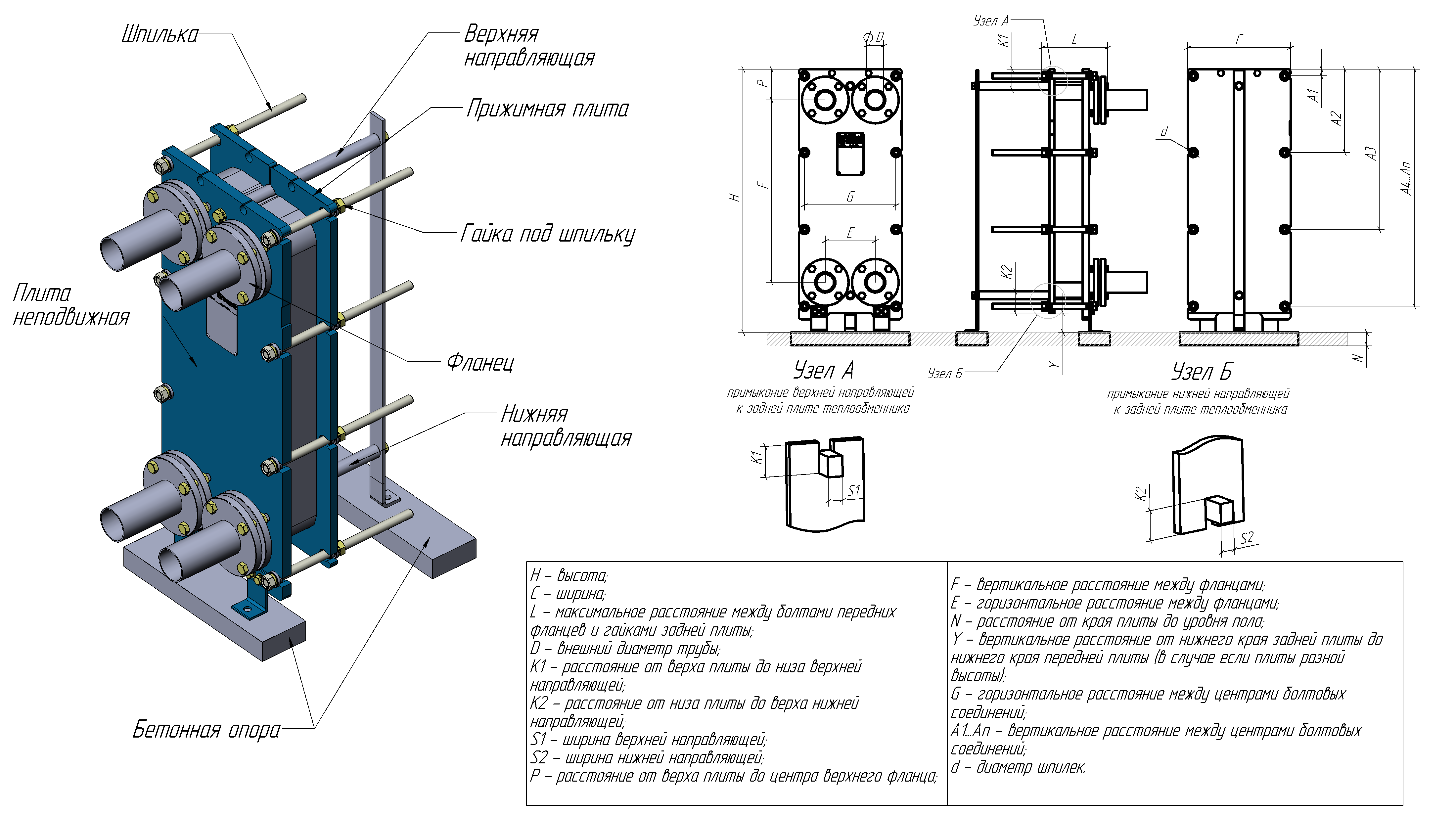 В столбцах со знаком   необходимый вариант нужно отметить знаком «плюс» (+)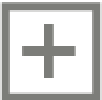 В столбцах со знаком   необходимый вариант нужно отметить знаком «плюс» (+)В столбцах со знаком   необходимый вариант нужно отметить знаком «плюс» (+)В столбцах со знаком   необходимый вариант нужно отметить знаком «плюс» (+)В столбцах со знаком   необходимый вариант нужно отметить знаком «плюс» (+)В столбцах со знаком   необходимый вариант нужно отметить знаком «плюс» (+)В столбцах со знаком   необходимый вариант нужно отметить знаком «плюс» (+)В столбцах со знаком   необходимый вариант нужно отметить знаком «плюс» (+)В столбцах со знаком   необходимый вариант нужно отметить знаком «плюс» (+)В столбцах со знаком   необходимый вариант нужно отметить знаком «плюс» (+)В столбцах со знаком   необходимый вариант нужно отметить знаком «плюс» (+)В столбцах со знаком   необходимый вариант нужно отметить знаком «плюс» (+)В столбцах со знаком   необходимый вариант нужно отметить знаком «плюс» (+)В столбцах со знаком   необходимый вариант нужно отметить знаком «плюс» (+)№
Модель теплообменника
Кол-во,шт.Размеры, ммРазмеры, ммРазмеры, ммРазмеры, ммРазмеры, ммРазмеры, ммРазмеры, ммРазмеры, ммРазмеры, ммРазмеры, ммРазмеры, ммРазмеры, ммРазмеры, ммРазмеры, ммРазмеры, ммРазмеры, ммРазмеры, ммРазмеры, ммРазмеры, ммРазмеры, ммРазмеры, ммРазмеры, ммРазмеры, ммРазмеры, ммРазмеры, ммРазмеры, ммРазмеры, ммt°,Ct°,CНаличие поддона Тип металлаТип металлаТип металлаТип металлаТип металлаТип металла№
Модель теплообменника
Кол-во,шт.HCLDK1K2S1S2PGFFENNYddA1A1A2A3A3A4A4A5A6Теплообмен-никаВ помещенииНаличие поддона Alu 0,8Alu 1,0Gl 0,5Gl 0,7S 0,5S 0,71234567810ЗаказчикЗаказчик1. Наименование предприятия2. Адрес предприятия3. ФИО контактного лица4. Должность5. Тел./факс6. E-mailДанные предоставил (ФИО)ПодписьМП